Publicado en  el 08/03/2016 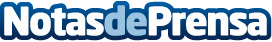 ESIC presenta el nyuevo grado, único en España, en Dirección y Gestión de Empresas en el Ámbito DigitalSupone la evolución natural que están experimentando los estudios genéricos de Administración y Dirección de Empresas (ADE), adaptándose a las necesidades específicas de diferentes industrias o ámbitos. Los alumnos que lo deseen podrán incorporar además el título superior en Dirección de Marketing y Gestión Comercial que otorga la Escuela de Negocios. Este nuevo grado permitirá a los alumnos estudiar en un bilingüismo progresivo, puesto que 3º y 4º se impartirán íntegramente en inglésDatos de contacto:Nota de prensa publicada en: https://www.notasdeprensa.es/esic-presenta-el-nyuevo-grado-unico-en-espana Categorias: Finanzas E-Commerce Recursos humanos http://www.notasdeprensa.es